Appendix 1: An outline map of China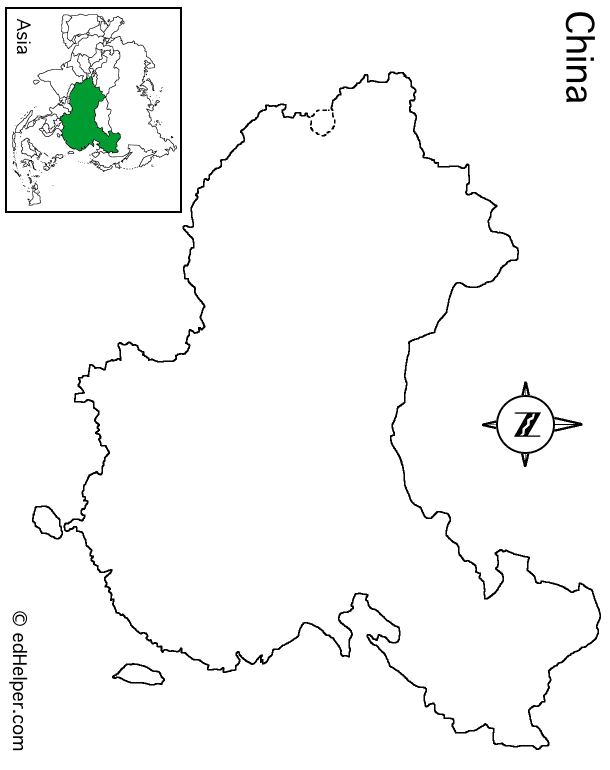 